Welcome to the Marriage CeremonyOfName Here&Name Here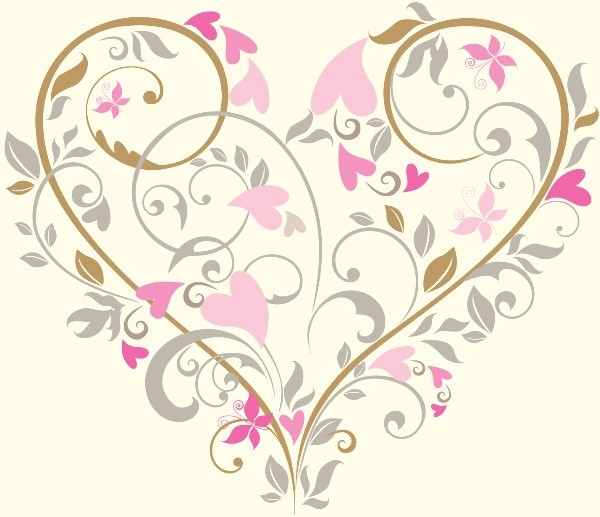 St. Joseph’s Church, Shrule, Co. MayoDate HereBride				Name HereGroom				Name HereCelebrant			Name HereMaid of Honour		Name HereBridesmaid			Name HereBest Man			Name HereGroomsman			Name HerePageboy			Name HereOffertory Procession		Name HereMusic				Name HereEntrance ProcessionEntrance Hymn Name HereIntroductory Rite

Priest’s Name:	The Lord be with you.All:			And with your spirit.Lighting of the CandlesBride and Groom will light two candles at the altar representing their presence here today as two single individuals.Music Piece Name HereThere is no penitential Rite in Mass with Celebration of MarriageThe Gloria	Check if Musician can sing Gloria.All:	Glory to God in the highest, 
and on earth peace to people of good will.

We praise you, we bless you, we adore you, 
we glorify you, we give you thanks for your great glory, 
Lord, God, heavenly King, O God, almighty Father.

Lord Jesus Christ, Only Begotten Son, 
Lord God, Lamb of God, Son of the Father, you take away the sins of the world, have mercy on us;
You take away the sins of the world, receive our prayer; 
you are seated at the right hand of the Father: have mercy on us.

For you alone are the Holy One, you alone are the Lord, 
you alone are the Most High, Jesus Christ, 
with the Holy Spirit, in the glory of God the Father. 

AmenOpening PrayerPriest’s Name	Be attentive to our prayers, O Lord, and in your kindness, pour out your grace on these your servants, Bride and Groom, that coming together before your altar, they may be confirmed in love for one another. Through our Lord Jesus Christ, your Son, who lives and reigns with you in unity of the Holy Spirit, one God for ever and ever.All:	AmenLiturgy of the Word First Reading	(Sample Reading)			Name of Reader HereA reading from the book of Genesis 1:26-28. 31Male and female he created themGod said, 'Let us make man in our own image, in the likeness of ourselves, and let them be masters of the fish of the sea, the birds of heaven, the cattle, all the wild beasts and all the reptiles that crawl upon the earth.' God created man in the image of himself, in the image of God he created him, male and female he created them. God blessed them, saying to them, 'Be fruitful, multiply, fill the earth and conquer it. Be masters of the fish of the sea, the birds of heaven and all living animals on the earth.' God saw all he had made, and indeed it was very goodThis is the word of the Lord.                     All:			Thanks be to GodResponsorial PsalmName of Psalm to be sung Here.Second Reading		(Sample Reading)			Name of Reader HereA reading from the first letter of St Paul to the CorinthiansIf I am without love, it will do me no good whateverBe ambitious for the higher gifts. And I am going to show you a way that is better than any of them. If I have all the eloquence of men or of angels, but speak without love, I am simply a gong booming or a cymbal clashing. If I have the gift of prophesy, understanding all the mysteries there are, and knowing everything, and if I have faith in all its fullness, to move mountains, but without love, then I am nothing at all. If I give away all that I possess, piece by piece, and if I even let them take my body to burn it, but I am without love, it will do me no good whatever. Love is always patient and kind; it is never jealous; love is never boastful or conceited; it is never rude or selfish; it does not take offence, and is not resentful. Love takes no pleasure in other people's sins but delights in the truth; it is always ready to excuse, to trust, to hope, and to endure whatever comes. Love does not come to an endAll: 			This is the word of the lordGospel Acclamation♪ Gospel Acclamation Inserted Here.GospelPriest’s Name:	The Lord be with you.All:		And with your spirit.Insert Gospel Reading HerePriest’s Name:	The gospel of the Lord.
All:			Praise to you Lord Jesus Christ.Rite of Marriage
Priest’s Name:	Dear children of God, you have come to this church so that the Lord may seal your love in the presence of the priest and this community. Christ blesses this love. He has already consecrated you in Baptism; now, by a special sacrament, he strengthens you to fulfil the duties of your married life.  Priest’s Name: Bride and Groom you are about to celebrate this sacrament. Have you come here of your own free will and choice and without compulsion to marry each other?Bride and Groom: We have.  Priest’s Name: Will you love and honour each other in marriage all the days of your life? Bride and Groom: We will.  Priest’s Name: Are you willing to accept with love the children God may send you and bring them up in accordance with the law of Christ and his Church?Bride and Groom: We will.   Declaration of ConsentPriest’s Name:	I invite you then to declare your consent before God & His Church.Priest’s Name: 	Groom, do you take Bride, as your wife, for better, for worse, for richer, for poorer, in sickness and in health, all the days of your life?Groom:		I do.Priest’s Name: 	Bride, do you take Groom, as your husband, for better, for worse, for richer, for poorer, in sickness and in health, all the days of your life?Bride:		I do.Priest’s Name:	What God joins together man must not separate. May the Lord confirm the consent that you have given and enrich you with his blessings.Blessing of the RingsPriest’s Name:	Lord, bless, Bride and Groom and consecrate their married life.
May these rings be a symbol of their faith in each other, and a reminder of their love. We make this prayer through Christ, our Lord.All:		Amen.Exchange of RingsGroom:	Bride, wear this ring as a sign of our faithful love. In the name of the Father and of the Son and of the Holy Spirit. Amen.Bride:	Groom, wear this ring as a sign of our faithful love. In the name of the Father and of the Son and of the Holy Spirit. Amen.Lighting of the Marriage CandleBride and Groom light the centre candle symbolising their unity in marriage.Music Piece Name HerePrayer of the Newly Married Couple (Optional)Bride and Groom: We thank you, Lord, and we praise you for bringing us to this happy day. You have given us to each other. Now, together, we give ourselves to you. We ask you, Lord: make us one in our love; keep us one in your peace. Protect our marriage. Bless our home. Make us gentle. Keep us faithful. And when life is over; unite us again where parting is no more in the kingdom of your love. There we will praise you in the happiness and peace of our eternal home. We make this prayer through Christ our Lord.
All: 			Amen
Prayers of the Faithful (Sample Prayers of the Faithful).Name 1: For Bride and Groom who now celebrate with us their joy and gratitude in receiving God’s gift of love in the Holy Sacrament of Matrimony; that they may grow old together by sharing life’s joys, struggles and challenges in order to become better persons and Christians. May the blessings of the Lord guide them through their lives as husband and wife. Lord hear us.All:			 Lord graciously hear us.Name 2: For the family, relatives and friends of Bride and Groom who have been there to support them. Bless them with God’s love and peace always. We pray that God may grant them the happiness that they seek. Lord hear us.All: 			Lord graciously hear us.Name 3: For all that are gathered here today to celebrate with Bride and Groom, especially those who have travelled a great distance; that God will bless them and watch over them. Lord hear us.All: 			Lord graciously hear usName 4: For our loved ones who have gone ahead of us, that they may find eternal rest and happiness in the heavenly kingdom. Lord hear us.All: 			Lord graciously hear usName 5: For the personal intentions of all here gathered and the intentions of those who have asked for our prayers. Lord hear us.All: 			Lord graciously hear us.Liturgy of the Eucharist Offertory ProcessionMusic Piece Name HerePrayer over the Gifts

Priest’s Name:	Lord, accept our offering for this newly married couple. In your 
			fatherly love. watch over and protect Bride and Groom, whom you
			have united in marriage. We ask this through Christ our Lord.All:			Amen.

Priest’s Name:	The Lord be with you.All:			And with your spirit.Priest’s Name:	Lift up your hearts.All:			We lift them up to the Lord.Priest’s Name:	Let us give thanks and praise to the Lord our God.All:			It is right and just.Priest’s Name:  	It is truly right and just, our duty and salvation, always and everywhere to give you thanks, Lord Holy Father, almighty and eternal God. For you willed that the human race created by the gift of your goodness should be raised to such high dignity that in the union of husband and wife you might bestow a true image of your own divine love. For those you created out of charity, you call to the law of charity without ceasing and grant them a share in your eternal charity. And so, the Sacrament of Holy Matrimony as the abiding sign of your own love consecrates the love of man and woman, through Christ our Lord. Through him, with the angels and all the saints, we sing the hymn of your praise as without end we acclaim.All:	Holy, holy, holy Lord, God of hosts, 
heaven and earth are full of your glory 
Hosanna in the highest. 
Blessed is he who comes in the name of the Lord, 
Hosanna in the highest.Priest’s Name:	You are indeed Holy, O Lord, the fount of all holiness. Make holy, therefore, these gifts, we pray, by sending down your Spirit upon them like the dewfall, so that they may become for us the Body + and Blood of our Lord, Jesus Christ. At the time he was betrayed and entered willingly into his Passion, he took bread and, giving thanks, broke it, and gave it to his disciples, saying: TAKE THIS, ALL OF YOU, AND EAT OF IT: FOR THIS IS MY BODY WHICH WILL BE GIVEN UP FOR YOU. In a similar way, when supper was ended, he took the chalice and, once more giving thanks, he gave it to his disciples, saying: TAKE THIS, ALL OF YOU, AND DRINK FROM IT: FOR THIS IS THE CHALICE OF MY BLOOD, THE BLOOD OF THE NEW AND ETERNAL COVENANT, WHICH WILL BE POURED OUT FOR YOU AND FOR MANY FOR THE FORGIVENESS OF SINS. DO THIS IN MEMORY OF ME.Priest’s Name: The Mystery of Faith:All: We proclaim you Death, O Lord, and profess your Resurrection until you come again.Therefore, as we celebrate the memorial of his Death and Resurrection, we offer you, Lord, the Bread of life and the Chalice of salvation, giving thanks that you have held us worthy to be in your presence and minister to you. Humbly we pray that, partaking of the Body and Blood of Christ, we may be gathered into one by the Holy Spirit. Remember, Lord, your Church, spread throughout the world, and bring her to the fullness of charity, together with Name of Pope our Pope and Name of local Bishop our Bishop and all your people. Be mindful also Lord, of Bride and Groom whom you have brought to their wedding day, so that by your grace, they may abide in mutual love and in peace.  Remember also our brothers and sisters who have fallen asleep in the hope of the resurrection and all who have died in your mercy: welcome them into the light of your face. Have mercy on us all, we pray, that with the blessed Virgin Mary, Mother of God, with the blessed Apostles, and all the Saints who have pleased you throughout the ages, we may merit to be co-heirs to eternal life, and may praise and glorify you through your Son, Jesus Christ.Priest’s Name: Through him, with him, and in him, O God, almighty father, in the unity ofthe Holy Spirit, all glory and honour is yours, forever and everAll:		AmenCommunion RitePriest’s Name:	Let us pray to the Father in the words our Saviour gave us:All:	Our Father, who art in heaven, 
Hallowed be thy name.
Thy kingdom come, 
Thy will be done, 
on earth as it is in heaven.
Give us this day our daily bread, 
and forgive us our trespasses, 
as we forgive those who trespass against us.
And lead us not into temptation, 
but deliver us from evil. Amen. Nuptial BlessingPriest’s Name:  	Let us ask God to bless Bride and Groom, now married in Christ and unite them in his love. God, our Father, creator of the universe, you made man and woman in your own likeness and blessed their union.  We humbly pray to you for Bride and Groom, today united in the sacrament of marriage. May your blessing come upon them. 
May they find happiness in their love for each other, be blessed in their children, and enrich the life of the Church. May they praise you in their days of happiness and turn to you in times of sorrow. May they know the joy of your help in their work and the strength of your presence in their need. May they worship you with the Church and be your witnesses in the world. May old age come to them in the company of their friends, and may they reach at last the kingdom of heaven. We ask this through Christ our Lord.All:		AmenRite of PeacePriest’s Name:	The peace of the Lord Jesus Christ be with you always.All:		And with your spiritPriest’s Name	Let us offer each other the sign of peace. (Currently not allowed in line with Covid19 policy)Music Piece Name HereHoly CommunionMusic Piece Name HereReflection & Name of Reader Inserted Here (Optional)Prayer after CommunionPriest’s Name:	Lord, we have shared the food of your table, pray for our friends Bride and Groom whom you have joined together in marriage. Keep them close to you always. May their love for each other proclaim to all the world their faith in you. We ask this through Christ our Lord. All:			Amen
Concluding RitePriest’s Name:  	The Lord be with you.All:			And with your spirit.Priest’s Name:  	May God the all-powerful Father grant you his joy and bless you in your lives together.All:			Amen.Priest’s Name:  	May the Only Begotten Son of God stand by you with compassion in good times and in bad.All:			Amen.Priest’s Name:  	May the Holy Spirit of God always pour forth his love into your hearts.All:			Amen.Priest’s Name:  	May almighty God bless all of you, who are gathered here, the Father, and the Son, and the Holy Spirit.All:			Amen.Priest’s Name:  	The mass is ended go in peace to love and serve the Lord.All:		Thanks be to God.Signing of the RegisterMusic Piece Name HereRecessionalMusic Piece Name Here